106年桃園市運動會－市長盃排球錦標賽暨106年全國運動會代表選手選拔賽 競賽規程主旨：發展全民運動，提倡排球運動，促進身心健康。說明：發展本市排球運動，提升市內三級排球運動的升級，培養優秀選手，依年度工作計畫辦理市長盃排球錦標賽，推展排球運動。指導單位：桃園市政府主辦單位：桃園市政府體育局承辦單位：桃園市體育會排球委員會協辦單位：桃園市政府教育局、桃園市議會、桃園市體育會、中原大學、大溪高中、大安國小、八德國中贊助廠商：詠冠體育用品有限公司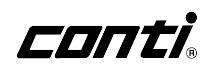 比賽日期、地點：（時間及地點若有更改將另行通知）國小組：3月25日、3月26日(大安國小)國中男子組：5月7日(大溪高中)高中組：5月13日、5月14日(大溪高中)社會組：4月22、23日及4月29、30日(大溪高中、中原大學)國中女子組、公教機關混合九人制組:4月30日(大溪高中)全國運動會選拔賽：4月8日(大溪高中)報名辦法:（一）報名費:1.國小及國中組免收報名費。2. 高中組1000元。3. 社會及公教機關混合九人制組 2000元。（二）報名辦法：1.報名隊伍需完成匯款手續再自行登入報名網站http://goo.gl/forms/bKUkfk58KGWPXNP63，報名先後順序將以完成報名順序為依據。2.全運會選拔選手請以電子信箱報名。（三）比賽相關事宜將公布於https://sites.google.com/view/106volleyball，請自      行上網參閱。（四）聯絡人: 郭士龍 老師      聯絡電話:0921-093449      E-MAIL:v88867@yahoo.com.tw      匯款帳號: 郭士龍 (822)中國信託 175-5401-5798-2      總幹事：謝進財 0937-803546報名日期:即日起至3月10日下午5點前額滿截止。抽籤日期:各組3月12日下午2點於八德國中體育室進行抽籤。比賽組別：【1】社會男子組【2】社會女子組【3】公教機關混合九人制組【4】高中男生組【5】高中女生組【6】國中男生組【7】國中女生組【8】國小六年級男生組【9】國小六年級女生組【10】國小五年級男生組【11】國小五年級女生組【12】106年全運會男、女代表隊選拔（含沙排男、女選手）參賽資格：社會組：各機關團體、大專院校均可自由組隊參加。  男子組限額24隊，女子組限額12隊，依報名順序錄取公教機關混合九人制組：限本市各機關學校團體。高中組、國中組、國小組：本市內之高中職、國中、國小在學學生。報名需使用校名為球隊名稱。一校男女各至多報名兩隊，並且使用A、B作區別。球員不得同時報名兩隊。例如：八德國中A、八德國中B。比賽制度：社會男子組報名滿額則預賽採小組循環制共八組，取一隊晉級，複賽八強採單淘汰制，取前四名頒發獎盃。未滿額則視隊伍數而定。其餘組別視報名隊伍數而定。競賽規則：依據中華民國排球協會訂定之最新排球規則。比賽用球CONTI。比賽球衣號碼1～20，球隊上衣款式顏色需統一，褲子無限制但需著短褲，自由球員球衣顏色要與其他球員明顯不同。可使用統一顏色之號碼衣。不符合服裝規定者不得上場比賽。公教機關混合九人制組，比賽時場上需至少有3名女性球員。社會組及公教機關混合九人制組需攜帶身分證，高中組、國中組攜帶學生證或在學證明，國小組由就讀學校出具證明書以備查核。若對球隊選手資格有疑慮時，可於賽前向該場地控制委員或裁判提出，雙方繳交相關證件查驗身分，資格不符者禁止出賽，若合法球員人數不足上場比賽人數則沒收比賽。開賽後不得以選手資格不符為抗議條件。比賽中對裁判之判決經請示裁判後仍有不服，需於比賽爭議當下記錄於記錄表，並在賽後30分鐘內，向大會競賽組提出書面抗議，繳交新台幣叁仟元保證金後交由審判委員會審理，經委員判定抗議有效，則退還保證金，並對該場相關人員進行懲處，抗議無效則沒收保證金。惟抗議結果如何，皆無法改變已賽結果。報名截止後即無法更動球員名單，若球員因傷病無法出賽，得於本賽會該隊伍第一場比賽30分鐘前報到時出示查驗社區級以上醫院之診斷書，方可更換該名傷病球員。其它事項：學生組球隊務必參與開幕典禮，社會組球隊自由參加，開幕典禮時間地點將於公告賽程時一併公布，敬請留意。球隊於每場比賽前30分鐘派人至所屬比賽場地記錄台進行資格與背號登錄，敬請於每次比賽前準時報到，以利賽事順暢進行。獎勵：各組得名球隊，可依桃園市市立各級學校及幼兒園教職員獎懲要點敘獎（參加各競賽組別達五隊以上者，獎勵第一名；達六隊以上者，獎勵至第二名；達七隊以上者，獎勵至第三名）。工作人員於比賽結束後，報市府辦理敘嘉獎5人，敘獎狀5人。社男組報名額滿則取前四名頒發獎盃、其餘各組皆取前三名頒發獎盃。報名表個人資料僅供本會於本次賽事使用。本競賽規程呈報桃園市政府體育局核備後實施，如有未盡事宜修正時亦同。106年台灣全運會排球賽桃園市選拔賽（含男、女沙灘排球）選拔方式：本市代表隊成員則由排球委員會選訓小組於本賽會中，依據選手個人位置表現，選拔優異選手。選初選手如下：舉球員2名主攻擊手3名副攻擊手3名快攻手3名自由球員1名沙灘排球選手男女各6名。報名方式：請各選手填寫個人位置，如下表：凡設籍桃園市滿3年均可報名，另寄出戶籍謄本一份（備有記事欄記載），寄件地址：桃園市平鎮區湧安路45號 祥安國小  郭士龍老師收。2吋照片姓名性別聯路電話位置